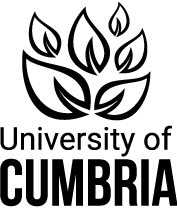 UNIVERSITY OF CUMBRIA

COURSEWORK REASSESSMENT REQUIREMENT Module Code: HPRO4004Module Title:  Projects in a commercial environmentTutor: Lesley StrettonTitle of the item of work:  Assessment 1 - A time constrained testWordage: This is a 60 minute knowledge test on Blackboard Details and Criteria: Criteria covered - LO4:Select and justify an appropriate procurement strategy for a simple projectSUBMISSION DATE AS PER STUDENT PORTAL(Please tick as appropriate below - must be completed)To be submitted via the appropriate Blackboard site on or before 16:59 on 3rd May 2024. Use the resubmission link in the assessment tab of the module.To be submitted through the Virtual Learning Environment (e.g., Blackboard) as detailed above, in accordance with instructions given by the course team.
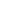 